Решение № 2 от 27.01.2015 г. О заслушивании информации руководителя Государственного бюджетного учреждения города Москвы Территориального центра социального обслуживания «Ховрино» о работе учреждения в 2014 году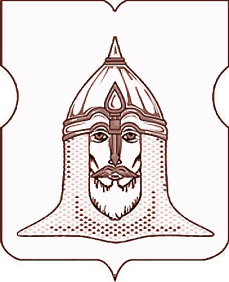 СОВЕТ ДЕПУТАТОВМУНИЦИПАЛЬНОГО ОКРУГА ГОЛОВИНСКИЙРЕШЕНИЕ27.01.2015 года № 2Согласно пункта 6 части 1 статьи 1 Закона города Москвы от 11 июля 2012 года № 39 «О наделении органов местного самоуправления муниципальных округов в городе Москве отдельными полномочиями города Москвы», Постановлению Правительства Москвы от 10 сентября 2012 года № 474-ПП «О порядке ежегодного заслушивания советом депутатов муниципального округа отчета главы управы района и информации руководителей городских организаций», в соответствии с решением муниципального Собрания внутригородского муниципального образования Головинское в городе Москве от 30 октября 2012 года № 85 «Об утверждении Регламента реализации полномочий по заслушиванию отчета главы управы Головинского района  города Москвы и информации руководителей городских организаций», заслушав и рассмотрев информацию Директора Государственного бюджетного учреждения города Москвы Территориального центра социального обслуживания «Ховрино» Денисовой Н.А.Советом депутатов принято решение: 1.     Информацию о работе Государственного бюджетного учреждения города Москвы Территориального центра социального обслуживания «Ховрино» (далее – ГБУ ТЦСО «Ховрино») в 2014 году принять к сведению.2.      Рекомендовать ГБУ ТЦСО «Ховрино» более тесно взаимодействовать с администрацией муниципального округа Головинский (далее – администрация) в части проведения культурно-массовых мероприятий на территории муниципального округа Головинский.
3.      Администрации:3.1.  Освещать на официальном сайте органов местного самоуправления Головинский www.nashe-golovino.ru информацию о предоставляемых ГБУ ТЦСО «Ховрино» услугах;3.2. Настоящее решение направить:-   в Департамент социальной защиты населения города Москвы;-   Директору ГБУ ТЦСО «Ховрино»;-   в Департамент территориальных органов исполнительной власти города Москвы;3.3. Разместить настоящее решение на официальном сайте органов местного самоуправления муниципального округа Головинский www.nashe-golovino.ru.4.      Настоящее решение вступает в силу со дня его принятия.
5.      Контроль исполнения настоящего решения возложить на заместителя Председателя Совета депутатов муниципального округа Головинский Архипцову Н.В., председателя комиссии по досуговой, социально-воспитательной, физкультурно-оздоровительной и спортивной работе Вяльченкову Н.В. и председателя комиссии по взаимодействию с общественностью и общественными организациями – депутата Венкову М.А.Заместитель Председателя Совета депутатовмуниципального округа Головинский                                                         Н.В. Архипцова